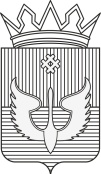 ПОСТАНОВЛЕНИЕАдминистрации Юсьвинского муниципального округаПермского края15.11.2022	                                                                                                 № 677            В соответствии с Трудовым кодексом Российской Федерации, решением Думы Юсьвинского муниципального округа Пермского края от 20.10.2022 № 454 «О внесении изменений в решение Думы Юсьвинского муниципального округа Пермского края «О бюджете Юсьвинского муниципального округа Пермского края на 2022 год и на плановый период 2023-2024 годов», руководствуясь Уставом Юсьвинского муниципального округа Пермского края, администрация Юсьвинского муниципального округа Пермского края ПОСТАНОВЛЯЕТ:Внести в Положение о системе оплаты труда работников муниципальных бюджетных учреждений Юсьвинского муниципального округа Пермского края в сфере жилищно – коммунального хозяйства, утвержденное постановлением администрации Юсьвинского муниципального округа Пермского края от 26.08.2022, следующие изменения:Пункт 2.8 изложить в следующей редакции:«2.8. Ежемесячная надбавка за сложность и напряженность труда устанавливается по должностям работников учреждения в процентном отношении от должностного оклада в следующем порядке:Конкретный размер ежемесячной надбавки за сложность и напряженность труда устанавливается работникам учреждения приказом руководителя учреждения.»;1,2. Пункт 2.9 изложить в следующей редакции:«2.9. Ежемесячная надбавка за ненормированный рабочий день устанавливается по должностям работников учреждения в процентном отношении от должностного оклада в следующем порядке:1.3. пункт 4.1 изложить в следующей редакции:«4.1. Фонд оплаты труда учреждения формируется в разрезе должностей работников учреждения в следующем порядке:1.4. Приложение 1 «Размеры должностных окладов работников муниципального бюджетного учреждения Юсьвинского муниципального округа Пермского края в сфере жилищно – коммунального хозяйства» изложить в новой прилагаемой редакции;Приложение 2 «Размер должностного оклада директора муниципального бюджетного учреждения Юсьвинского муниципального округа Пермского края в сфере жилищно – коммунального хозяйства» изложить в новой прилагаемой редакции.2. Настоящее постановление вступает в силу со дня официального опубликования в газете «Юсьвинские вести» и размещения на официальном сайте муниципального образования Юсьвинский муниципальный округ Пермского края в информационно-телекоммуникационной сети Интернет и  распространяется на правоотношения, возникшие с 01 декабря 2022 года.3. Контроль за исполнением настоящего постановления возложить на Власову Т.Е., заместителя главы администрации округа по финансовой и налоговой политике, начальника финансового управления администрации Юсьвинского муниципального округа.И.п. главы муниципального округа –главы администрации Юсьвинскогомуниципального округа Пермского края                                         Н.Г. НикулинРАЗМЕРЫдолжностных окладов работников муниципального бюджетного учреждения Юсьвинского муниципального округа Пермского края в сфере жилищно – коммунального хозяйстваРАЗМЕРдолжностного оклада директора муниципального бюджетного учреждения Юсьвинского муниципального округа Пермского края в сфере жилищно – коммунального хозяйстваО внесении  изменений в Положение о системе оплаты труда работников муниципальных бюджетных учреждений Юсьвинского муниципального округа Пермского края в сфере жилищно – коммунального хозяйства№Наименование должности% должностного оклада1.Заместитель директорадо 2002.Делопроизводительдо 1003.Мастер до 1004.Машинист автовышки и автогидроподъемникадо 1005.Электромонтер по ремонту и обслуживанию электрооборудованиядо 1006.Водитель автомобилядо 1007.Трактористдо 1508.Слесарь-сантехникдо 1509.Специалист по кадрамдо 10010.Техникдо 10011.Машинист (кочегар) котельнойдо 13012.Подсобный рабочийдо 15013.Главный бухгалтердо 10014.Экономистдо 10015.Диспетчердо 8016.Механикдо 10017.Сварщикдо 10018.Машинист экскаватора-погрузчикадо 100№Наименование должности% должностного оклада1.Заместитель директорадо 502.Делопроизводительдо 503.Мастердо 504.Машинист автовышки и автогидроподъемникадо 505.Электромонтер по ремонту и обслуживанию электрооборудованиядо 506.Водитель автомобилядо 507.Трактористдо 508.Слесарь-сантехникдо 509.Специалист по кадрамдо 5010.Техникдо 5011.Машинист (кочегар) котельнойдо 4012.Подсобный рабочийдо 4013.Главный бухгалтердо 5014.Экономистдо 5015.Диспетчердо 5016.Механикдо 5017.Сварщикдо 5018.Машинист экскаватора-погрузчикадо 50№ п/пНаименование должностиПорядок формирования фонда оплаты труда 1.Директор48,6 должностных окладов в год на заработную плату, 1 должностной оклад в год на материальную помощь2.Заместитель директора48,6 должностных окладов в год на заработную плату, 1 должностной оклад в год на материальную помощь3.Делопроизводитель36,6 должностных окладов в год на заработную плату, 1 должностной оклад в год на материальную помощь4.Мастер 36,6 должностных окладов в год на заработную плату, 1 должностной оклад в год на материальную помощь5.Машинист автовышки и автогидроподъемника40,2 должностных окладов в год на заработную плату, 1 должностной оклад в год на материальную помощь6.Электромонтер по ремонту и обслуживанию электрооборудования36,6 должностных окладов в год на заработную плату, 1 должностной оклад в год на материальную помощь7.Водитель автомобиля40,2 должностных окладов в год на заработную плату, 1 должностной оклад в год на материальную помощь8.Тракторист42,6 должностных окладов в год на заработную плату, 1 должностной оклад в год на материальную помощь9.Слесарь-сантехник42,6 должностных окладов в год на заработную плату, 1 должностной оклад в год на материальную помощь10.Специалист по кадрам36,6 должностных окладов в год на заработную плату, 1 должностной оклад в год на материальную помощь11.Техник36,6 должностных окладов в год на заработную плату, 1 должностной оклад в год на материальную помощь12.Машинист (кочегар) котельной26,0 должностных окладов в год (в расчете на отопительный сезон) на заработную плату, 1 должностной оклад в год на материальную помощь13.Подсобный рабочий41,4 должностных окладов в год  на заработную плату, 1 должностной оклад в год на материальную помощь14.Главный бухгалтер36,6 должностных окладов в год на заработную плату, 1 должностной оклад в год на материальную помощь15.Экономист36,6 должностных окладов в год на заработную плату, 1 должностной оклад в год на материальную помощь16.Диспетчер34,2 должностных окладов в год на заработную плату, 1 должностной оклад в год на материальную помощь17.Механик36,6 должностных окладов в год на заработную плату, 1 должностной оклад в год на материальную помощь18.Сварщик36,6 должностных окладов в год на заработную плату, 1 должностной оклад в год на материальную помощь19.Машинист экскаватора-погрузчика40,2 должностных окладов в год на заработную плату, 1 должностной оклад в год на материальную помощь№ п/пНаименование должностиРазмер должностных окладов, рублей в месяц1.Заместитель директора7 454,322.Делопроизводитель6 636,363.Мастер6 636,364.Машинист автовышки и автогидроподъемника6 636,365.Электромонтер по ремонту и обслуживанию электрооборудования6 636,366.Водитель автомобиля6 636,367.Тракторист6 636,368.Слесарь-сантехник6 636,369.Специалист по кадрам6 636,3610.Техник6 636,3611.Машинист (кочегар) котельной5 934,8312.Подсобный рабочий5 934,8313.Главный бухгалтер8 332,6814.Экономист8 295,4315.Диспетчер8 295,4316.Механик6 636,3617.Сварщик6 636,3618.Машинист экскаватора-погрузчика6 636,36№ п/пНаименование должностиРазмер должностных окладов, рублей в месяц1.Директор9 258,53